OBEC GALOVANY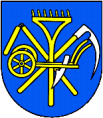 	Obecný úrad Galovany, 032 11, Liptovský Mikuláš , 044/5592522 Váš list/zo dňa:		Naše číslo:	    Vybavuje/ linka:		 Dátum: VYBAVUJE:                SPOLONÝ OBECNÝ ÚRADSO SÍDLOM V LIPTOVSKOM MIKULÁŠIIADOS O STAVEBNÉ POVOLENIEV ................................................... da ......................... .1. Stavebník:    Priezvisko, meno, titul, názov organizácie, adresa , číslo mobilu alebo pevnej linky    .................................................................................................................................    .................................................................................................................................    .................................................................................................................................2. Druh, úel a miesto stavby:    Druh: .......................................................................................................................    Úel stavby: .............................................................................................................    Miesto stavby: .........................................................................................................    .................................................................................................................................3. Údaje o stavebnom pozemku:    Parcelné ísla poda LV KN: ....................................................................................    Katastrálne územie: .................................................................................................    Druh (kultúra) pozemku: ..........................................................................................    Vlastníci susedných nehnuteností (priezvisko, meno, adresa ):    .................................................................................................................................    .................................................................................................................................    .................................................................................................................................    .................................................................................................................................    .................................................................................................................................    .................................................................................................................................K stavebnému pozemku má stavebník:       vlastnícke právo ...................................................................................................       iné právo ...........................................................................................…..................4. Údaje o projektovej dokumentácii:    Projektovú   dokumentáciu   stavby   vypracoval: ( uvedie  sa  meno,  resp.  názov, adresa):    .............................................................................................................…...................    ...............................................................................................................….................    ................................................................................................................…................    .............................................................................................................…...................    ............................................................................................................…....................5. Spôsob uskutonenia stavby:    Svojpomocne, dodávatesky (názov a adresa  dodávatea): ....................................    ……………………………………………………………………………………………….
    ..................................................................................................................….....…….. 
    Termín zaatia stavebných prác: .................................................................…..........    Termín ukonenia stavebných prác: .................................................................….....    Stavebný dozor, resp. odborný dozor bude vykonáva (meno, resp. názov, adresa)    .............................................................................................................…..................    ................................................................................................................…...............6. Základné údaje o stavbe:    Základné údaje o stavbe a jej lenení, technickom alebo výrobnom zariadení,       budúcej prevádzke a jej vplyve na ivotné prostredie a súvisiacich opatreniach.    .................................................................................................................................      .................................................................................................................................      .................................................................................................................................      .................................................................................................................................      .................................................................................................................................  7. Úastníci konania:    Zoznam a adresy  úastníkov konania, ktorí sú stavebníkovi známi. Pri líniových stavbách a stavbách mimoriadne rozsiahlych, s vekým potom úastníkov stavebného konania sa zoznam a adresy úastníkov neuvádzajú.    ................................................................................................................................. ...............................................................................................................................................................................................................................................................................................................................................................................................................................................................................................................................................................................................................................................................……….....  Podpisy všetkých iadateov:  .............................................                                                .............................................                                                .............................................                                                .............................................                                                .............................................Doklady  potrebné k žiadosti o stavebné povolenie:- Žiadosť o stavebné povlenie, ktorá bude zaprotokolovaná na príslušnom OcÚ- 2 x projekt stavby - výkresy. Všetky musia byť originál, opečiatkované a podpísané   		  autorizovaným stavebným inžinierom pre uvedený druh projektovej činnosti.- Záväzné stanovisko  obce k investičnej činnosti,  - s číslom schváleného ÚPN.- Originál listu vlastníctva - 1x , alebo iný doklad, ktorým sa preukáže oprávnenie k zastavaniu   pozemku alebo k stavbe ( zmluvy s návrhom na vklad katastra nehnuteľností).   List vlastníctva je možné vybrať na Katastri nehnuteľností - Kollárova ul., Lipt. Mikuláš- 1 x  originál snímka z katastrálnej mapy so zakreslením stavby   ( snímku z katastrálnej mapy je možné vybrať na Katastri nehnuteľností - Kollárova ul.,   Lipt. Mikuláš )- Prehlásenie stavebného dozora - osoby o vykonávaní činnosti na stavbe, vyplývajúcej zo    stavebného zákona.  - Stanoviská k projektu:                       SVS a.s. Liptovský Mikuláš  ( ul. Štefánikova )                       SSE a.s. Liptovský Mikuláš  ( ul. Kpt. Nálepku )                       Slovak Telecom Lipt. Mikuláš ( ul. Hodžova 7,Lipt. Mikuláš - budova Pošty)                       Okresné riaditeľstvo Hasičského a záchranného zboru Liptovský Mikuláš                        ( Nám. Osloboditeľov 1, Lipt. Mikuláš )                       SPP a.s. Žilina                       Obvodný úrad ŽP Liptovský Mikuláš - ŠSOO, ŠVS, ŠSOPaK, ŠSOH                        ( Vrbická ul. 1993, Lipt. Mikuláš)                                           + doplniť ak sa jedná o  prevádzku, verejné  budovy          Rozhodnutie Regionálneho úradu verejného zdravotníctva Liptovský Mikuláš                        ( Štúrova ul.36 Lipt. Mikuláš - Hygiena - podateľňa ) – iba pri zlúčenom územnom                         a stavebnom konaní
                       Obvodný úrad Lipt. Mikuláš - odbor krízového riadenia - verejné budovy                        ( Školská ul., budova Polície)                       Regionálna veterinárna a potravinová správa Liptovský Mikuláš                       Obvodný úrad pre cestnú dopravu a pozemné komunikácie Lipt. Mikuláš                        ( Nám. Osloboditeľov 1, budova Obvodného úradu)- Rozhodnutie o malom zdroji znečistenia obce, v prípade stredného a  veľkého   zdroja znečistenia OÚ ŽP Lipt. Mikuláš - ŠSOO- Stanovisko Krajského pamiatkového úradu Žilina, pracovisko Ružomberok - ak je stavba   zapísaná v zozname  kultúrnych pamiatok, alebo sa nachádza  v ochrannom pásme takejto   stavby.  ( ul. Š. Hýroša)- Vyjadrenie TI Banská Bystrica - k vyhradeným tech. zariadeniam. Pre energetické stavby  osvedčenie Úradu   pre reg. sieť. odvetví a Ministerstva hospodárstva.  Posudzovanie vplyvu stavby na ŽP v zmysle Zák.č. 127/1994 Zb.- Výnimky z ochranného pásma (dráhy, elektriky, vodný zdroj, STL plyn, komunikácie ...)Stanoviská treba predložiť v rozsahu podľa charakteru stavby.- ak sa má stavba povoliť na pozemku, ktorý je vedený v operáte katastra ako poľnohospodárska pôda, je   potrebné rozhodnutie alebo súhlas Obvodného pozemkového úradu v  Lipt. Mikuláši o vyňatí pozemku z PPF,   ak je pozemok vedený ako pôda lesná, je  potrebné rozhodnutie alebo súhlas Obvodného lesného úradu v  Lipt. Mikuláši o vyňatí pozemku z pozemkového fondu lesov Liptovský Mikuláš- správny poplatok zaplatený na príslušnej obci PREHLÁSENIE STAVEBNÉHO DOZORUDolepodpísaný ..............................................................................................................bytom ............................................................................................................................záväzne prehlasujem,  e preberám stavebný dozor na stavbe .................................................................................................................................................................................................................................................................................................................a budem plne zodpovedný za bezpečné a kvalitné vyhotovenie stavby podľa schválenej projektovej dokumentácie. Zároveň prehlasujem, e spľňam poadovanú kvalifikáciu v odbore stavebníctva.V Galovanoch  dňa: .....................................                                                                                         ........................................                                                                                                       Podpis